                  	         	      Tour de Sonora 6 días 5 noches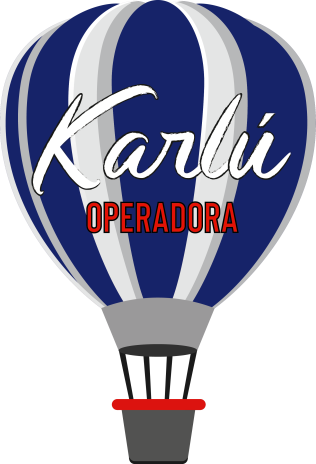 Día 1 Hermosillo/Caborca      Historia Ruta de las Misiones del Padre Kino Arribo a Hermosillo vuelo antes de las 8:30 a.m. 9:30 a.m. Salida de Hermosillo Ruta de las Misiones, Misión de San Ignacio de Caborica, Pueblo Mágico de Magdalena de Kino, visita a Tubutama, Oquitoa y Pitiquito. Arribo a Caborca, visita a Pueblo viejo y check in hotel Caborca Día 2  Caborca     El Pinacate patrimonio de la humanidad Desayuno americano 8:00 a.m. Check out y Salida al Pinacate, parada en Sonoyta. Acceso a la Reserva de la Biosfera el Pinacate, visita a Cráter el Elegante, recorrido ecológico en vehículo y parada en Cráter Cerro Colorado. Traslado a Puerto Peñasco y check in en hotel. Día 3 Puerto Peñasco      Gran Desierto de Altar7:00 a.m. Desayuno continental en hotel 8:30 a.m. Salida al Gran Desierto de Altar Opción 1 Caminata 5 km por las dunas y retorno al museo Schuck Toak (se requiere condición física moderada) Opción 2 Mirador del Desierto en el centro de visitantes Schuck Toak, museo de la Reserva y senderos cortos. 1:00 p.m. Retorno a Puerto Peñasco, tarde libre. Día 4 Puerto Peñasco/Hermosillo     Arqueología La Proveedora 7:00 a.m. Desayuno continental en hotel 8:00 a.m. Check out y salida Visita a Rancho la Proveedora (2 hrs. de recorrido en la zona arqueológica con más de 6,000 petro grabados) Parada en Zona Arqueológica Trincheras museo y visita al sitio Salida a Hermosillo check in Hotel Día 5 Hermosillo/San Carlos      Playa y Naturaleza San Carlos Nuevo Guaymas7:00 a.m. Desayuno en hotel 8:00 a.m. Salida Tour San Carlos 10:00 a.m. Visita a reserva natural Estero del Soldado (Actividades opcionales caminata y Kayak). Recorrido por la Bahía, el Mirador y tiempo libre en playa Check In Hotel San Carlos Día 6 San Carlos/Hermosillo     Traslado a aeropuerto Desayuno en hotel, mañana libre en San Carlos 12:00 p.m. Check out y traslado a Aeropuerto de Hermosillo. Fin de nuestros servicios.Costo por persona servicios terrestres Hoteles previstosSalidas:2020Oct 21Nov 15Dic 262021Ene 19Feb 17Mar 16Incluye: Transportación terrestre hasta 18 pasajeros Visitas guiadas durante el recorrido Accesos a los sitios descritos en el itinerario 4 Desayunos en hotel No incluye:Vuelos Alimentos y bebidas no especificadasCosto de acceso a la reserva Notas:Las cotizaciones están sujetas a cambio al momento de confirmar los servicios por escrito.Los traslados regulares cuentan con horario preestablecido, sujetos a cambios sin previo aviso. Cualquier servicio NO utilizado, NO APLICA para reembolso.Tarifas sujetas a cambio y disponibilidad al momento de confirmar serviciosTarifa aplica para pago con transferencia bancaria o cheque Pagos con tarjeta de crédito visa o mc aplica cargo bancario de 3.5%El tipo de cambio se aplica el día que se realiza el pagoVigencia: 16 Marzo 2021Sencilla $ 15,022Doble $ 12,478Triple $ 11,611Cuádruple $ 11,0564*Puerto Peñasco     Laos Mar                       4*Caborca               Posada del Desierto     4*Hermosillo             San Sebastián               5*San Carlos              Marina Terra                  